Year 11 Research Processes Mini Research Project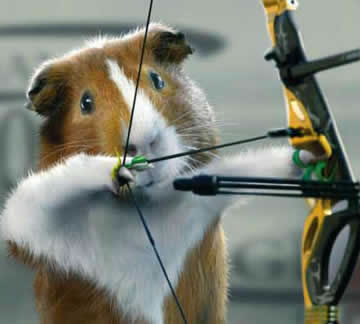 Task:	in about 10 weeks we need to move through the whole research project process from beginning to end.Step 1:	Choose a topic.Use a lotus diagram and some initial research to decide on a subject that interests and motivates youStep 2:	Refine a questionUse your initial research and ideas from the lotus diagram and sheet to write a first draft question and refine it down.Step 3:	Planning with a Gantt chart and mind map/tableUse the information provided to plan the timing of each task you need to perform for the project in a Gantt chart. Make sure you plan the “research processes” mindmap/table with specific research processes used for particular purposes. i.e.:Initial research to determine suitability of question and information for interview questionsInterviews done early so you can follow up leads learned aboutStep 4:	Research your heart outYou only have about 3 weeks for this, which is pitifully short, so make the most of it!!! Focus on the Folio as the end result as you go, preparing what you can.Step 5: 	Finalise your FolioThis should be 6 pages: about 2 pages for question refinement and planning; ½ for bibliography; the rest for development and analysis.Step 6:	Write your outcomeThe outcome is the results of your research. Include:Findings: things that lead to or contribute to answering your question Synthesis of findings into a conclusion that answers the questionUse of evidence from your research to back up your statementsStep 7:	Write your evaluationInclude evaluation of:Your research processes and methodsYour decisions about any challenges or opportunities that presented themselvesTo what extent your research findings answer your question, and the value of these findings for yourself and/or others.Step 8:	Present your research materials (all of them)Notes:Bibliography required for research materials – this means all sources looked at need to be listed in full in your bibliography at the end.Reference list needed for both outcome and evaluation – only those sources mentioned in the work are listed in full at the end.	  Performance Standards at A LevelKnowledge and UnderstandingKU2 Thorough knowledge and understanding of relevant research approaches for a variety of purposes.Development D1 Thorough development of, experimentation with, and application of specific research skills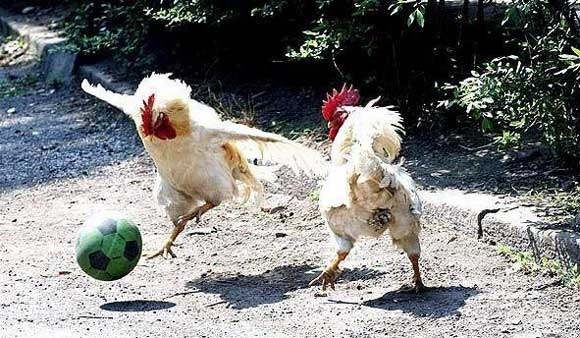 